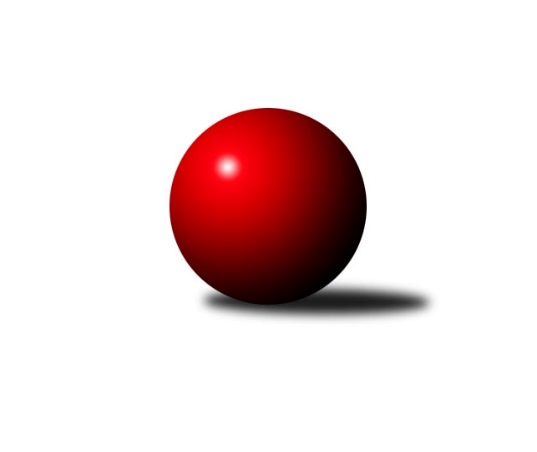 Č.22Ročník 2018/2019	1.6.2024 Zlínská krajská soutěž 2018/2019Statistika 22. kolaTabulka družstev:		družstvo	záp	výh	rem	proh	skore	sety	průměr	body	plné	dorážka	chyby	1.	VKK Vsetín D	20	16	3	1	94.0 : 26.0 	(104.5 : 55.5)	1621	35	1144	477	25.7	2.	TJ Spartak Hluk	20	14	1	5	77.0 : 43.0 	(91.5 : 68.5)	1621	29	1134	487	35	3.	TJ Bojkovice Krons B	20	13	2	5	74.5 : 45.5 	(95.5 : 64.5)	1613	28	1132	481	35.6	4.	TJ Bojkovice Krons C	20	13	0	7	68.5 : 51.5 	(90.5 : 69.5)	1566	26	1112	454	37.8	5.	KK Kroměříž B	20	10	2	8	68.0 : 52.0 	(87.5 : 72.5)	1553	22	1098	455	40.1	6.	TJ Slavia Kroměříž B	20	10	1	9	67.0 : 53.0 	(94.0 : 66.0)	1589	21	1115	474	34.4	7.	TJ Chropyně	20	8	2	10	54.5 : 65.5 	(71.5 : 88.5)	1523	18	1075	448	37.3	8.	KC Zlín D	20	8	0	12	46.5 : 73.5 	(61.5 : 98.5)	1490	16	1071	418	51	9.	SC Bylnice  B	20	4	2	14	42.5 : 77.5 	(59.5 : 100.5)	1488	10	1072	416	48.4	10.	TJ Sokol Machová C	20	4	1	15	35.5 : 84.5 	(64.0 : 96.0)	1500	9	1081	418	50.1	11.	KK Kroměříž C	20	3	0	17	32.0 : 88.0 	(60.0 : 100.0)	1480	6	1064	415	53.3Tabulka doma:		družstvo	záp	výh	rem	proh	skore	sety	průměr	body	maximum	minimum	1.	VKK Vsetín D	10	10	0	0	54.0 : 6.0 	(58.5 : 21.5)	1711	20	1803	1639	2.	TJ Bojkovice Krons B	10	8	0	2	41.5 : 18.5 	(53.0 : 27.0)	1678	16	1731	1611	3.	TJ Bojkovice Krons C	10	8	0	2	41.0 : 19.0 	(50.5 : 29.5)	1676	16	1770	1605	4.	TJ Spartak Hluk	10	7	1	2	42.5 : 17.5 	(49.5 : 30.5)	1586	15	1680	1496	5.	TJ Slavia Kroměříž B	10	7	0	3	44.0 : 16.0 	(53.0 : 27.0)	1654	14	1720	1523	6.	KK Kroměříž B	10	6	2	2	40.0 : 20.0 	(47.5 : 32.5)	1549	14	1600	1473	7.	KC Zlín D	10	5	0	5	30.5 : 29.5 	(41.5 : 38.5)	1470	10	1541	1394	8.	TJ Chropyně	10	4	2	4	29.5 : 30.5 	(35.0 : 45.0)	1581	10	1672	1440	9.	SC Bylnice  B	10	4	1	5	30.5 : 29.5 	(33.5 : 46.5)	1553	9	1666	1414	10.	TJ Sokol Machová C	10	1	1	8	14.0 : 46.0 	(31.0 : 49.0)	1502	3	1559	1366	11.	KK Kroměříž C	10	1	0	9	14.0 : 46.0 	(29.5 : 50.5)	1416	2	1485	1328Tabulka venku:		družstvo	záp	výh	rem	proh	skore	sety	průměr	body	maximum	minimum	1.	VKK Vsetín D	10	6	3	1	40.0 : 20.0 	(46.0 : 34.0)	1614	15	1783	1527	2.	TJ Spartak Hluk	10	7	0	3	34.5 : 25.5 	(42.0 : 38.0)	1626	14	1692	1429	3.	TJ Bojkovice Krons B	10	5	2	3	33.0 : 27.0 	(42.5 : 37.5)	1613	12	1689	1498	4.	TJ Bojkovice Krons C	10	5	0	5	27.5 : 32.5 	(40.0 : 40.0)	1557	10	1628	1515	5.	KK Kroměříž B	10	4	0	6	28.0 : 32.0 	(40.0 : 40.0)	1545	8	1719	1430	6.	TJ Chropyně	10	4	0	6	25.0 : 35.0 	(36.5 : 43.5)	1515	8	1638	1105	7.	TJ Slavia Kroměříž B	10	3	1	6	23.0 : 37.0 	(41.0 : 39.0)	1580	7	1651	1492	8.	TJ Sokol Machová C	10	3	0	7	21.5 : 38.5 	(33.0 : 47.0)	1499	6	1610	1389	9.	KC Zlín D	10	3	0	7	16.0 : 44.0 	(20.0 : 60.0)	1492	6	1582	1375	10.	KK Kroměříž C	10	2	0	8	18.0 : 42.0 	(30.5 : 49.5)	1485	4	1698	1367	11.	SC Bylnice  B	10	0	1	9	12.0 : 48.0 	(26.0 : 54.0)	1477	1	1644	1277Tabulka podzimní části:		družstvo	záp	výh	rem	proh	skore	sety	průměr	body	doma	venku	1.	TJ Spartak Hluk	10	8	1	1	44.0 : 16.0 	(52.0 : 28.0)	1616	17 	4 	1 	0 	4 	0 	1	2.	VKK Vsetín D	10	7	2	1	44.0 : 16.0 	(54.0 : 26.0)	1615	16 	5 	0 	0 	2 	2 	1	3.	TJ Bojkovice Krons B	10	7	0	3	39.5 : 20.5 	(51.5 : 28.5)	1596	14 	5 	0 	0 	2 	0 	3	4.	KK Kroměříž B	10	6	1	3	39.0 : 21.0 	(45.0 : 35.0)	1579	13 	4 	1 	0 	2 	0 	3	5.	TJ Bojkovice Krons C	10	6	0	4	33.5 : 26.5 	(45.5 : 34.5)	1580	12 	5 	0 	0 	1 	0 	4	6.	TJ Slavia Kroměříž B	10	5	1	4	35.0 : 25.0 	(49.0 : 31.0)	1603	11 	4 	0 	1 	1 	1 	3	7.	KC Zlín D	10	4	0	6	20.5 : 39.5 	(26.5 : 53.5)	1471	8 	4 	0 	1 	0 	0 	5	8.	SC Bylnice  B	9	2	1	6	20.5 : 33.5 	(26.0 : 46.0)	1489	5 	2 	0 	2 	0 	1 	4	9.	TJ Chropyně	9	2	1	6	18.5 : 35.5 	(24.0 : 48.0)	1450	5 	0 	1 	4 	2 	0 	2	10.	KK Kroměříž C	10	2	0	8	18.0 : 42.0 	(30.5 : 49.5)	1475	4 	1 	0 	4 	1 	0 	4	11.	TJ Sokol Machová C	10	1	1	8	11.5 : 48.5 	(28.0 : 52.0)	1505	3 	0 	1 	4 	1 	0 	4Tabulka jarní části:		družstvo	záp	výh	rem	proh	skore	sety	průměr	body	doma	venku	1.	VKK Vsetín D	10	9	1	0	50.0 : 10.0 	(50.5 : 29.5)	1652	19 	5 	0 	0 	4 	1 	0 	2.	TJ Bojkovice Krons C	10	7	0	3	35.0 : 25.0 	(45.0 : 35.0)	1563	14 	3 	0 	2 	4 	0 	1 	3.	TJ Bojkovice Krons B	10	6	2	2	35.0 : 25.0 	(44.0 : 36.0)	1635	14 	3 	0 	2 	3 	2 	0 	4.	TJ Chropyně	11	6	1	4	36.0 : 30.0 	(47.5 : 40.5)	1604	13 	4 	1 	0 	2 	0 	4 	5.	TJ Spartak Hluk	10	6	0	4	33.0 : 27.0 	(39.5 : 40.5)	1616	12 	3 	0 	2 	3 	0 	2 	6.	TJ Slavia Kroměříž B	10	5	0	5	32.0 : 28.0 	(45.0 : 35.0)	1587	10 	3 	0 	2 	2 	0 	3 	7.	KK Kroměříž B	10	4	1	5	29.0 : 31.0 	(42.5 : 37.5)	1525	9 	2 	1 	2 	2 	0 	3 	8.	KC Zlín D	10	4	0	6	26.0 : 34.0 	(35.0 : 45.0)	1513	8 	1 	0 	4 	3 	0 	2 	9.	TJ Sokol Machová C	10	3	0	7	24.0 : 36.0 	(36.0 : 44.0)	1498	6 	1 	0 	4 	2 	0 	3 	10.	SC Bylnice  B	11	2	1	8	22.0 : 44.0 	(33.5 : 54.5)	1511	5 	2 	1 	3 	0 	0 	5 	11.	KK Kroměříž C	10	1	0	9	14.0 : 46.0 	(29.5 : 50.5)	1507	2 	0 	0 	5 	1 	0 	4 Zisk bodů pro družstvo:		jméno hráče	družstvo	body	zápasy	v %	dílčí body	sety	v %	1.	Petra Gottwaldová 	VKK Vsetín D 	17	/	17	(100%)	30	/	34	(88%)	2.	Josef Kundrata 	TJ Bojkovice Krons B 	14	/	17	(82%)	25.5	/	34	(75%)	3.	Stanislav Poledňák 	KK Kroměříž B 	14	/	18	(78%)	26	/	36	(72%)	4.	Ondřej Kelíšek 	TJ Spartak Hluk 	13	/	15	(87%)	24	/	30	(80%)	5.	Richard Mikeš 	TJ Chropyně  	12.5	/	16	(78%)	24	/	32	(75%)	6.	Dita Stratilová 	VKK Vsetín D 	12	/	15	(80%)	22	/	30	(73%)	7.	Eva Hajdová 	VKK Vsetín D 	11	/	13	(85%)	17	/	26	(65%)	8.	Jan Lahuta 	TJ Bojkovice Krons C 	11	/	16	(69%)	23	/	32	(72%)	9.	Šárka Drahotuská 	TJ Sokol Machová C 	11	/	16	(69%)	19.5	/	32	(61%)	10.	Ludvík Jurásek 	TJ Spartak Hluk 	11	/	20	(55%)	23.5	/	40	(59%)	11.	Michal Ondrušek 	TJ Bojkovice Krons B 	10.5	/	15	(70%)	17	/	30	(57%)	12.	Michal Pecl 	SC Bylnice  B 	10	/	16	(63%)	15	/	32	(47%)	13.	Oldřich Křen 	KK Kroměříž C 	10	/	20	(50%)	22	/	40	(55%)	14.	Vladimír Čech 	KC Zlín D 	9	/	14	(64%)	16	/	28	(57%)	15.	Miroslav Macega 	TJ Slavia Kroměříž B 	9	/	15	(60%)	18.5	/	30	(62%)	16.	Zdeněk Kočíř 	TJ Spartak Hluk 	9	/	15	(60%)	17	/	30	(57%)	17.	Michal Machala 	TJ Bojkovice Krons B 	9	/	18	(50%)	17.5	/	36	(49%)	18.	Ondřej Novák 	SC Bylnice  B 	9	/	20	(45%)	18.5	/	40	(46%)	19.	Lucie Oriňáková 	VKK Vsetín D 	8	/	9	(89%)	13.5	/	18	(75%)	20.	Jaroslav Pavlík 	KK Kroměříž B 	8	/	10	(80%)	14	/	20	(70%)	21.	Lenka Krejčířová 	TJ Chropyně  	8	/	12	(67%)	15.5	/	24	(65%)	22.	František Nedopil 	KK Kroměříž B 	8	/	15	(53%)	18	/	30	(60%)	23.	Adam Kalina 	TJ Bojkovice Krons C 	8	/	15	(53%)	17.5	/	30	(58%)	24.	Milan Skopal 	TJ Slavia Kroměříž B 	8	/	15	(53%)	16.5	/	30	(55%)	25.	Josef Vaculík 	KK Kroměříž B 	8	/	18	(44%)	16.5	/	36	(46%)	26.	Radomír Kozáček 	TJ Bojkovice Krons C 	7.5	/	16	(47%)	16	/	32	(50%)	27.	Jaroslav Kramár 	TJ Bojkovice Krons B 	7	/	8	(88%)	12	/	16	(75%)	28.	Petr Buksa 	TJ Slavia Kroměříž B 	7	/	9	(78%)	14	/	18	(78%)	29.	Petr Foltýn 	VKK Vsetín D 	7	/	9	(78%)	12	/	18	(67%)	30.	Ondřej Rathúský 	KK Kroměříž C 	7	/	15	(47%)	18.5	/	30	(62%)	31.	Roman Škrabal 	TJ Sokol Machová C 	7	/	18	(39%)	14	/	36	(39%)	32.	Ladislav Strnad 	SC Bylnice  B 	6.5	/	13	(50%)	15	/	26	(58%)	33.	Hana Polišenská 	KC Zlín D 	6.5	/	15	(43%)	13	/	30	(43%)	34.	Vlastimil Lahuta 	TJ Bojkovice Krons C 	6	/	8	(75%)	10	/	16	(63%)	35.	Jiří Pospíšil 	TJ Spartak Hluk 	6	/	8	(75%)	10	/	16	(63%)	36.	Michal Růžička 	TJ Slavia Kroměříž B 	6	/	10	(60%)	11	/	20	(55%)	37.	Milan Podaný 	TJ Chropyně  	6	/	11	(55%)	12.5	/	22	(57%)	38.	Jaroslav Sojka 	TJ Bojkovice Krons B 	6	/	12	(50%)	14.5	/	24	(60%)	39.	Martin Novotný 	KK Kroměříž B 	6	/	16	(38%)	12	/	32	(38%)	40.	Radmila Spurná 	KK Kroměříž C 	6	/	20	(30%)	9.5	/	40	(24%)	41.	Zdeněk Kafka 	TJ Bojkovice Krons C 	5	/	8	(63%)	9	/	16	(56%)	42.	Pavel Polišenský 	TJ Slavia Kroměříž B 	5	/	9	(56%)	11	/	18	(61%)	43.	Věra Skoumalová 	KC Zlín D 	5	/	10	(50%)	11.5	/	20	(58%)	44.	Tomáš Indra 	TJ Spartak Hluk 	5	/	10	(50%)	8.5	/	20	(43%)	45.	Přemysl Gottwald 	VKK Vsetín D 	5	/	10	(50%)	8	/	20	(40%)	46.	Jan Trlica 	TJ Slavia Kroměříž B 	4	/	9	(44%)	7	/	18	(39%)	47.	Jiří Hanák 	TJ Sokol Machová C 	4	/	11	(36%)	9	/	22	(41%)	48.	Roman Machálek 	TJ Slavia Kroměříž B 	3	/	4	(75%)	6	/	8	(75%)	49.	Pavel Morkus 	TJ Slavia Kroměříž B 	3	/	5	(60%)	5	/	10	(50%)	50.	Eva Kyseláková 	TJ Spartak Hluk 	3	/	6	(50%)	5	/	12	(42%)	51.	Michal Kuchařík 	TJ Chropyně  	3	/	7	(43%)	6.5	/	14	(46%)	52.	Jan Křižka 	TJ Bojkovice Krons C 	3	/	8	(38%)	9	/	16	(56%)	53.	Karel Skoumal 	KC Zlín D 	3	/	10	(30%)	7	/	20	(35%)	54.	Vladimíra Strnková 	SC Bylnice  B 	3	/	10	(30%)	4	/	20	(20%)	55.	Jan Bambuch 	KK Kroměříž C 	3	/	14	(21%)	9	/	28	(32%)	56.	Jaroslav Krejčíř 	TJ Chropyně  	3	/	17	(18%)	7.5	/	34	(22%)	57.	Jan Růžička 	TJ Slavia Kroměříž B 	2	/	4	(50%)	5	/	8	(63%)	58.	Rudolf Kadlečík 	KC Zlín D 	2	/	5	(40%)	4	/	10	(40%)	59.	Miloslav Kalina 	TJ Bojkovice Krons B 	2	/	8	(25%)	7	/	16	(44%)	60.	Miroslav Ševeček 	TJ Sokol Machová C 	2	/	9	(22%)	5.5	/	18	(31%)	61.	Marie Hnilicová 	KC Zlín D 	2	/	10	(20%)	5	/	20	(25%)	62.	Karel Večeřa 	KC Zlín D 	2	/	13	(15%)	3	/	26	(12%)	63.	Josef Benek 	TJ Sokol Machová C 	2	/	15	(13%)	8.5	/	30	(28%)	64.	Antonín Strnad 	SC Bylnice  B 	2	/	15	(13%)	5.5	/	30	(18%)	65.	Margita Fryštacká 	TJ Sokol Machová C 	1.5	/	5	(30%)	4	/	10	(40%)	66.	Věrek Zapletal 	TJ Chropyně  	1	/	1	(100%)	1	/	2	(50%)	67.	Lenka Farkašovská 	TJ Spartak Hluk 	1	/	1	(100%)	1	/	2	(50%)	68.	Miroslav Nožička 	TJ Spartak Hluk 	1	/	4	(25%)	2.5	/	8	(31%)	69.	Jan Lahuta 	TJ Bojkovice Krons C 	1	/	6	(17%)	4	/	12	(33%)	70.	Vladimír Beran 	TJ Chropyně  	1	/	14	(7%)	4.5	/	28	(16%)	71.	Jaromír Měřil 	TJ Sokol Machová C 	0	/	1	(0%)	1	/	2	(50%)	72.	Oldřich Kužela 	SC Bylnice  B 	0	/	1	(0%)	0	/	2	(0%)	73.	Viktor Vaculík 	KK Kroměříž B 	0	/	2	(0%)	1	/	4	(25%)	74.	Tomáš Minařík 	KK Kroměříž C 	0	/	2	(0%)	0	/	4	(0%)	75.	Jan Hastík 	TJ Sokol Machová C 	0	/	4	(0%)	2.5	/	8	(31%)	76.	Luděk Novák 	SC Bylnice  B 	0	/	4	(0%)	1.5	/	8	(19%)	77.	Radek Hajda 	VKK Vsetín D 	0	/	7	(0%)	2	/	14	(14%)	78.	Kateřina Spurná 	KK Kroměříž C 	0	/	7	(0%)	1	/	14	(7%)Průměry na kuželnách:		kuželna	průměr	plné	dorážka	chyby	výkon na hráče	1.	TJ Bojkovice Krons, 1-2	1652	1156	495	37.4	(413.0)	2.	TJ Slavia Kroměříž, 1-4	1621	1145	475	34.8	(405.3)	3.	TJ Zbrojovka Vsetín, 1-4	1600	1125	474	35.5	(400.0)	4.	Chropyně, 1-2	1567	1112	455	40.1	(391.9)	5.	TJ Spartak Hluk, 1-4	1545	1096	449	38.9	(386.3)	6.	TJ Sokol Machová, 1-4	1536	1098	438	44.3	(384.2)	7.	KK Kroměříž, 1-4	1492	1064	427	46.8	(373.0)	8.	KC Zlín, 1-4	1459	1044	415	51.0	(365.0)Nejlepší výkony na kuželnách:TJ Bojkovice Krons, 1-2VKK Vsetín D	1783	13. kolo	Zdeněk Kafka 	TJ Bojkovice Krons C	482	2. koloTJ Bojkovice Krons C	1770	2. kolo	Ondřej Kelíšek 	TJ Spartak Hluk	477	22. koloTJ Bojkovice Krons C	1738	10. kolo	Ondřej Rathúský 	KK Kroměříž C	472	18. koloTJ Bojkovice Krons B	1731	9. kolo	Josef Kundrata 	TJ Bojkovice Krons B	471	5. koloTJ Bojkovice Krons B	1729	5. kolo	Adam Kalina 	TJ Bojkovice Krons C	470	2. koloTJ Bojkovice Krons B	1724	3. kolo	Adam Kalina 	TJ Bojkovice Krons C	467	10. koloKK Kroměříž B	1719	5. kolo	Michal Ondrušek 	TJ Bojkovice Krons B	464	15. koloTJ Bojkovice Krons B	1699	13. kolo	Petra Gottwaldová 	VKK Vsetín D	462	13. koloKK Kroměříž C	1698	18. kolo	Adam Kalina 	TJ Bojkovice Krons C	460	9. koloTJ Spartak Hluk	1692	22. kolo	Ludvík Jurásek 	TJ Spartak Hluk	460	22. koloTJ Slavia Kroměříž, 1-4TJ Slavia Kroměříž B	1720	12. kolo	Pavel Polišenský 	TJ Slavia Kroměříž B	466	8. koloTJ Slavia Kroměříž B	1692	8. kolo	Miroslav Macega 	TJ Slavia Kroměříž B	464	15. koloTJ Slavia Kroměříž B	1690	15. kolo	Josef Kundrata 	TJ Bojkovice Krons B	463	19. koloTJ Bojkovice Krons B	1689	19. kolo	Richard Mikeš 	TJ Chropyně 	461	17. koloTJ Slavia Kroměříž B	1687	4. kolo	Pavel Polišenský 	TJ Slavia Kroměříž B	459	12. koloTJ Slavia Kroměříž B	1684	11. kolo	Milan Skopal 	TJ Slavia Kroměříž B	456	12. koloTJ Slavia Kroměříž B	1670	19. kolo	Ondřej Kelíšek 	TJ Spartak Hluk	449	15. koloTJ Spartak Hluk	1659	15. kolo	Petr Buksa 	TJ Slavia Kroměříž B	438	4. koloVKK Vsetín D	1659	6. kolo	Michal Machala 	TJ Bojkovice Krons B	438	19. koloTJ Slavia Kroměříž B	1646	6. kolo	Pavel Morkus 	TJ Slavia Kroměříž B	435	21. koloTJ Zbrojovka Vsetín, 1-4VKK Vsetín D	1803	5. kolo	Petra Gottwaldová 	VKK Vsetín D	479	22. koloVKK Vsetín D	1770	9. kolo	Petra Gottwaldová 	VKK Vsetín D	473	9. koloVKK Vsetín D	1765	1. kolo	Petra Gottwaldová 	VKK Vsetín D	469	20. koloVKK Vsetín D	1761	18. kolo	Petra Gottwaldová 	VKK Vsetín D	468	18. koloVKK Vsetín D	1704	14. kolo	Lucie Oriňáková 	VKK Vsetín D	468	16. koloVKK Vsetín D	1696	20. kolo	Lucie Oriňáková 	VKK Vsetín D	464	7. koloVKK Vsetín D	1680	22. kolo	Petra Gottwaldová 	VKK Vsetín D	459	5. koloTJ Spartak Hluk	1670	10. kolo	Petr Foltýn 	VKK Vsetín D	459	5. koloSC Bylnice  B	1666	15. kolo	Dita Stratilová 	VKK Vsetín D	454	9. koloVKK Vsetín D	1656	7. kolo	Lucie Oriňáková 	VKK Vsetín D	454	1. koloChropyně, 1-2TJ Chropyně 	1672	20. kolo	Lenka Krejčířová 	TJ Chropyně 	461	20. koloTJ Spartak Hluk	1650	7. kolo	Richard Mikeš 	TJ Chropyně 	450	12. koloKK Kroměříž B	1619	3. kolo	Lenka Krejčířová 	TJ Chropyně 	437	18. koloTJ Chropyně 	1614	12. kolo	Richard Mikeš 	TJ Chropyně 	434	5. koloTJ Chropyně 	1613	5. kolo	Lenka Krejčířová 	TJ Chropyně 	431	14. koloTJ Chropyně 	1606	16. kolo	Jaroslav Krejčíř 	TJ Chropyně 	431	16. koloVKK Vsetín D	1604	11. kolo	Adam Kalina 	TJ Bojkovice Krons C	431	1. koloTJ Chropyně 	1597	18. kolo	Ondřej Rathúský 	KK Kroměříž C	428	16. koloTJ Slavia Kroměříž B	1597	5. kolo	Richard Mikeš 	TJ Chropyně 	427	11. koloTJ Chropyně 	1592	14. kolo	Michal Ondrušek 	TJ Bojkovice Krons B	427	12. koloTJ Spartak Hluk, 1-4TJ Spartak Hluk	1680	3. kolo	Ondřej Kelíšek 	TJ Spartak Hluk	457	21. koloTJ Bojkovice Krons B	1668	21. kolo	Zdeněk Kočíř 	TJ Spartak Hluk	440	3. koloTJ Spartak Hluk	1652	21. kolo	Šárka Drahotuská 	TJ Sokol Machová C	438	16. koloTJ Spartak Hluk	1641	6. kolo	Zdeněk Kočíř 	TJ Spartak Hluk	435	12. koloTJ Spartak Hluk	1609	11. kolo	Ondřej Kelíšek 	TJ Spartak Hluk	431	3. koloTJ Spartak Hluk	1588	1. kolo	Ondřej Kelíšek 	TJ Spartak Hluk	428	6. koloTJ Slavia Kroměříž B	1582	3. kolo	Zdeněk Kočíř 	TJ Spartak Hluk	425	11. koloTJ Spartak Hluk	1577	12. kolo	Jaroslav Sojka 	TJ Bojkovice Krons B	423	21. koloTJ Chropyně 	1576	19. kolo	Ondřej Kelíšek 	TJ Spartak Hluk	418	16. koloTJ Spartak Hluk	1545	16. kolo	Michal Machala 	TJ Bojkovice Krons B	416	21. koloTJ Sokol Machová, 1-4TJ Spartak Hluk	1671	4. kolo	Lucie Oriňáková 	VKK Vsetín D	450	19. koloKK Kroměříž B	1619	12. kolo	Oldřich Křen 	KK Kroměříž C	449	1. koloVKK Vsetín D	1613	19. kolo	Stanislav Poledňák 	KK Kroměříž B	443	12. koloTJ Chropyně 	1604	6. kolo	Ludvík Jurásek 	TJ Spartak Hluk	442	4. koloTJ Bojkovice Krons B	1594	8. kolo	Lenka Krejčířová 	TJ Chropyně 	432	6. koloKC Zlín D	1582	17. kolo	Michal Ondrušek 	TJ Bojkovice Krons B	426	8. koloSC Bylnice  B	1563	11. kolo	Michal Pecl 	SC Bylnice  B	425	11. koloTJ Sokol Machová C	1559	11. kolo	Miroslav Ševeček 	TJ Sokol Machová C	424	8. koloTJ Sokol Machová C	1554	14. kolo	Michal Růžička 	TJ Slavia Kroměříž B	417	14. koloTJ Sokol Machová C	1548	19. kolo	Miroslav Ševeček 	TJ Sokol Machová C	415	11. koloKK Kroměříž, 1-4TJ Slavia Kroměříž B	1634	10. kolo	Jaroslav Pavlík 	KK Kroměříž B	443	4. koloTJ Spartak Hluk	1616	13. kolo	Miroslav Macega 	TJ Slavia Kroměříž B	431	10. koloKK Kroměříž B	1600	15. kolo	Pavel Polišenský 	TJ Slavia Kroměříž B	427	10. koloKK Kroměříž B	1584	2. kolo	Stanislav Poledňák 	KK Kroměříž B	426	6. koloVKK Vsetín D	1583	17. kolo	Josef Kundrata 	TJ Bojkovice Krons B	424	17. koloTJ Chropyně 	1581	15. kolo	Vlastimil Lahuta 	TJ Bojkovice Krons C	421	6. koloKK Kroměříž B	1578	17. kolo	Michal Machala 	TJ Bojkovice Krons B	417	6. koloKK Kroměříž B	1577	4. kolo	Stanislav Poledňák 	KK Kroměříž B	415	15. koloTJ Bojkovice Krons B	1574	17. kolo	František Nedopil 	KK Kroměříž B	413	17. koloTJ Bojkovice Krons B	1568	6. kolo	Přemysl Gottwald 	VKK Vsetín D	412	17. koloKC Zlín, 1-4TJ Slavia Kroměříž B	1612	16. kolo	Ludvík Jurásek 	TJ Spartak Hluk	456	18. koloVKK Vsetín D	1594	21. kolo	Milan Skopal 	TJ Slavia Kroměříž B	436	16. koloTJ Spartak Hluk	1566	18. kolo	Věra Skoumalová 	KC Zlín D	435	11. koloKC Zlín D	1541	11. kolo	Josef Kundrata 	TJ Bojkovice Krons B	431	11. koloTJ Bojkovice Krons C	1525	12. kolo	Věra Skoumalová 	KC Zlín D	425	5. koloKC Zlín D	1512	14. kolo	Petr Foltýn 	VKK Vsetín D	421	21. koloKC Zlín D	1503	18. kolo	Petra Gottwaldová 	VKK Vsetín D	419	21. koloTJ Bojkovice Krons B	1498	11. kolo	Vladimír Čech 	KC Zlín D	418	11. koloKC Zlín D	1491	12. kolo	Roman Škrabal 	TJ Sokol Machová C	417	5. koloKC Zlín D	1491	8. kolo	Ondřej Rathúský 	KK Kroměříž C	416	3. koloČetnost výsledků:	6.0 : 0.0	19x	5.5 : 0.5	2x	5.0 : 1.0	26x	4.0 : 2.0	14x	3.0 : 3.0	7x	2.0 : 4.0	14x	1.5 : 4.5	3x	1.0 : 5.0	17x	0.0 : 6.0	8x